HIGH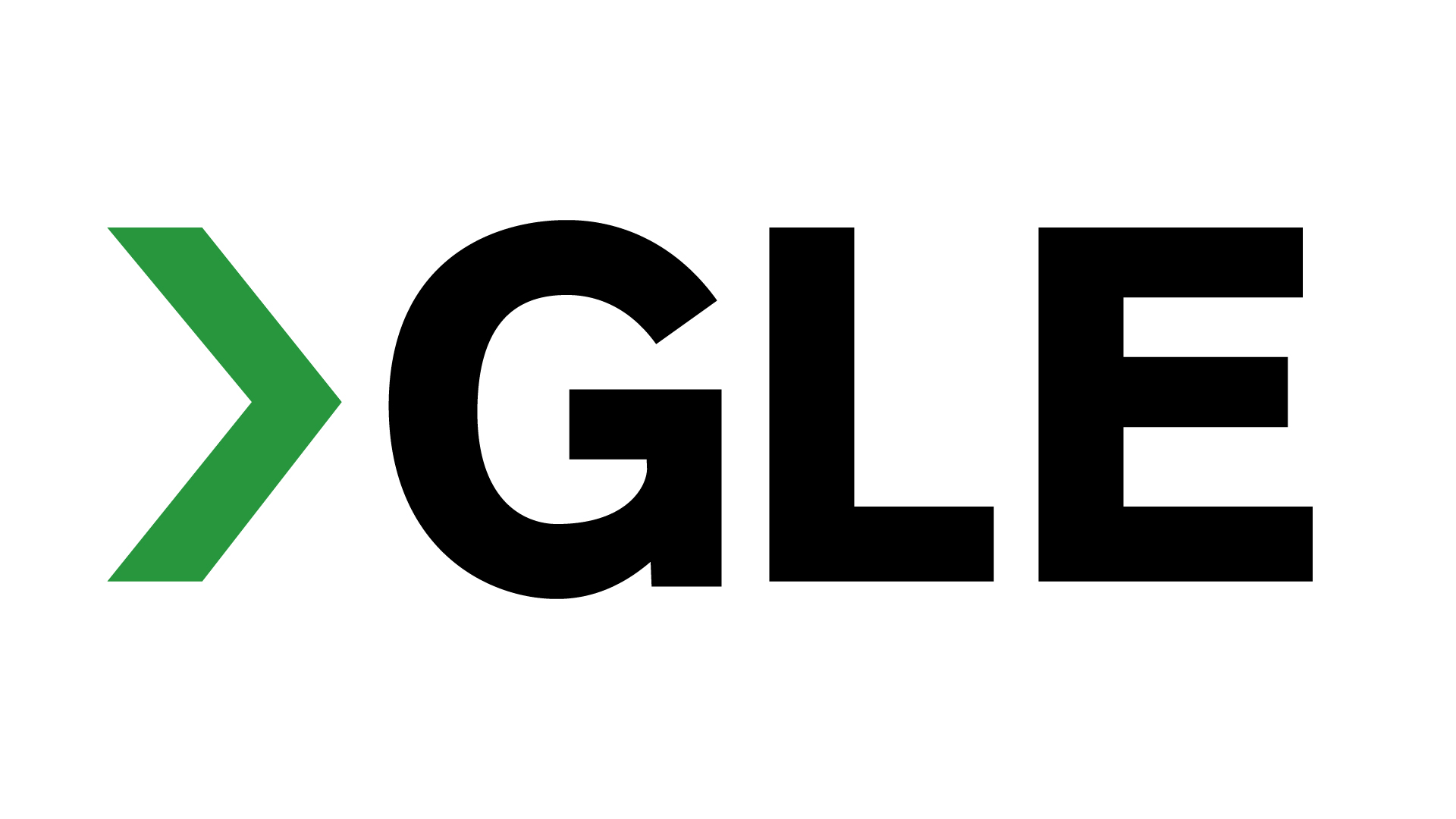 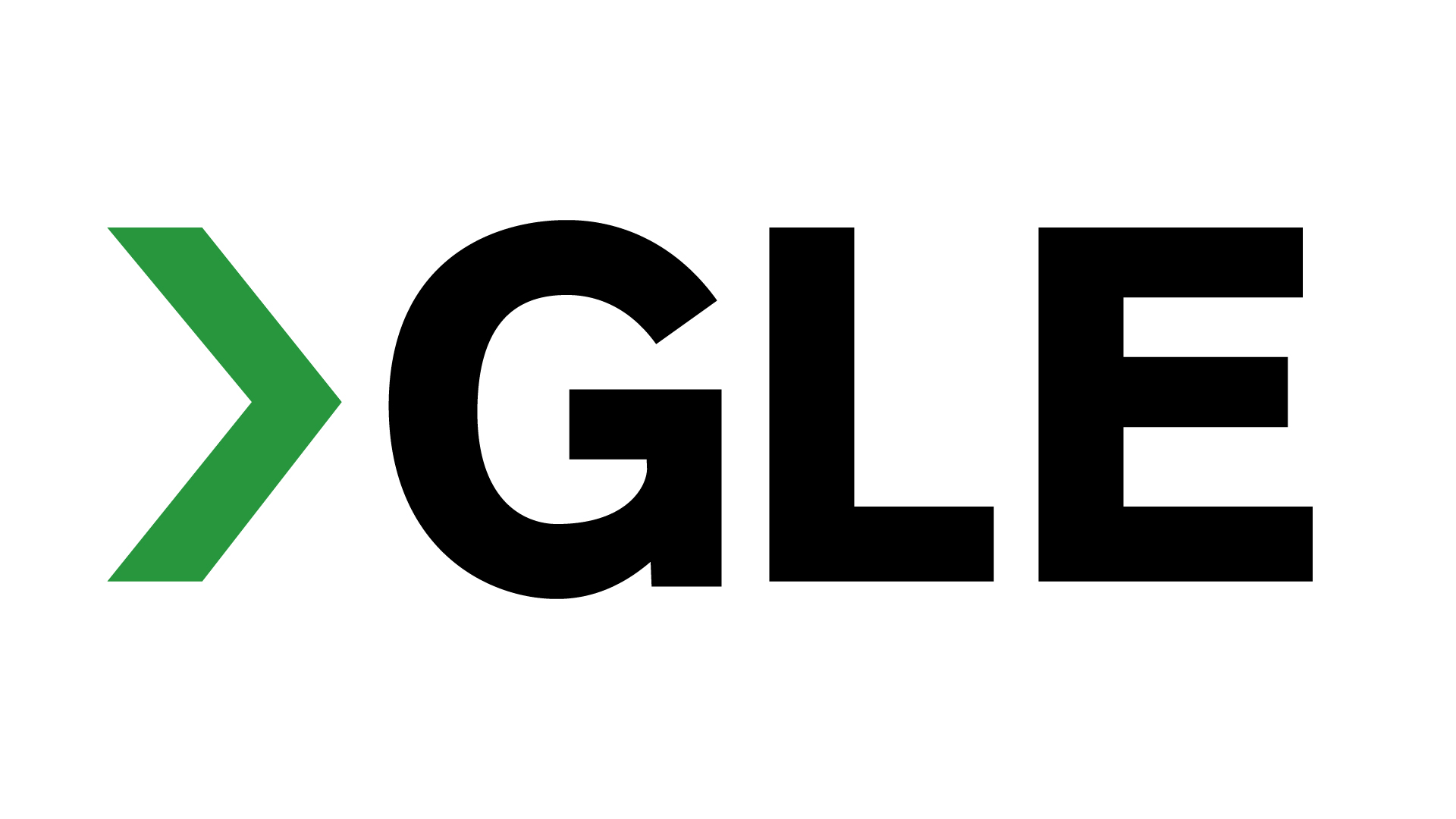 PRECISION                                                                 MACHINING                                                                                                                                 That meets your exacting standardsCeramicGLE works with many exotic and standard materials to produce precision products for our customers, including carbide, ceramic and steel.Ceramic components are extracted from the earth through mining.  The materials are milled to very fine powders and sintered.  The sintering process transforms the ceramic into extremely hard, corrosion-resistant materials.  Sintering is a high-temperature heating process that encourages tiny grains of powdered material to fuse together.  In extremely corrosive environments, ceramic is used to replace metal, plastic, polymers or fabrics.  Ceramic materials are valued for their strength, hardness and resistance to abrasion and corrosion. Alumina Oxide is the most common material used for structural ceramic parts. It is used in applications from medical to aerospace, from bearings to instrumentation equipment. Alumina demonstrates excellent resistance to organic solvents and alkaline solutions up to 122 degrees Fahrenheit. The Vickers Hardness (HV) for these materials is in the 2000 range. Zirconia Oxide, while more expensive than Alumina Oxide, is also a very popular material. Zirconia Oxide has a very high level of mechanical strength along with high resistance to crack propagation, chemicals (acids and bases), impact, wear, corrosion and erosion.  The Vickers Hardness (HV) for these materials ranges from 1290 to 1600. At GLE we utilize structural ceramic to produce gages, plungers and bushings.Please contact us and we can recommend the best material to use for your application. We can be reached at 989-652-6136 or visit our website at www.gle-precision.com.